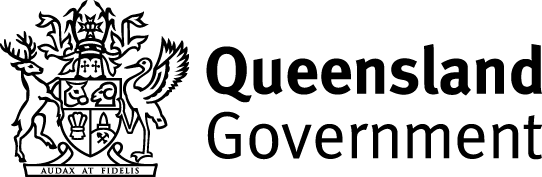 Please complete this form if you want the Department of Veterans’ Affairs to send your housing payments directly  to the Department of Housing.Please ensure that you sign the Authorisation on the second page of this form and return to your nearest Housing Service Centre.AuthorisationI authorise the Department of Veterans’ Affairs to take out of my pension payment each fortnight the amount/s stated above and pay them directly to the Department of Housing. These amounts relate to my agreement with the department.I understand that it is my choice to have the above amounts deducted from my Department of Veterans’ Affairs pension, and that I can withdraw from the scheme at any time.I agree that the Department of Housing may provide the answers on this form to the Department of Veterans’ Affairs and confirm, where necessary, information I have provided on this form with the Department of Veterans’ Affairs.I understand that if the household rent changes, the Department of Housing will tell the Department of Veterans’ Affairs and the new amount will be taken out of my pension payment from the next available payday, based on the percentage proportion as stated on this form.I understand that if there is more than one person having payments deducted for rent, any change to the amount to be deducted will be divided in the same percentage proportion as stated on this form unless otherwise advised by me.I understand that if the household rent changes and I have stated a fixed rent amount on this form, the fixed amount stated on this form will continue to be deducted unless otherwise advised by me.I agree that if a person other than the tenant contributes to payments that are the tenant’s legal responsibility, no rights or claims against the Department of Housing are conferred on that other person.I agree that the Department of Housing rights or obligations to me or any other occupant of the property are not diminished in any way by the fact that housing payments are received from the Department of Veterans’ Affairs.I agree that any credit due at the end of a Department of Housing tenancy can be paid to any person whose name was on the State Tenancy Agreement as a tenant of the property.I authorise the Department of Veterans’ Affairs to take out of my pension payment each fortnight the amount/s stated above and pay them directly to the Department of Housing. These amounts relate to my agreement with the department.I understand that it is my choice to have the above amounts deducted from my Department of Veterans’ Affairs pension, and that I can withdraw from the scheme at any time.I agree that the Department of Housing may provide the answers on this form to the Department of Veterans’ Affairs and confirm, where necessary, information I have provided on this form with the Department of Veterans’ Affairs.I understand that if the household rent changes, the Department of Housing will tell the Department of Veterans’ Affairs and the new amount will be taken out of my pension payment from the next available payday, based on the percentage proportion as stated on this form.I understand that if there is more than one person having payments deducted for rent, any change to the amount to be deducted will be divided in the same percentage proportion as stated on this form unless otherwise advised by me.I understand that if the household rent changes and I have stated a fixed rent amount on this form, the fixed amount stated on this form will continue to be deducted unless otherwise advised by me.I agree that if a person other than the tenant contributes to payments that are the tenant’s legal responsibility, no rights or claims against the Department of Housing are conferred on that other person.I agree that the Department of Housing rights or obligations to me or any other occupant of the property are not diminished in any way by the fact that housing payments are received from the Department of Veterans’ Affairs.I agree that any credit due at the end of a Department of Housing tenancy can be paid to any person whose name was on the State Tenancy Agreement as a tenant of the property.I authorise the Department of Veterans’ Affairs to take out of my pension payment each fortnight the amount/s stated above and pay them directly to the Department of Housing. These amounts relate to my agreement with the department.I understand that it is my choice to have the above amounts deducted from my Department of Veterans’ Affairs pension, and that I can withdraw from the scheme at any time.I agree that the Department of Housing may provide the answers on this form to the Department of Veterans’ Affairs and confirm, where necessary, information I have provided on this form with the Department of Veterans’ Affairs.I understand that if the household rent changes, the Department of Housing will tell the Department of Veterans’ Affairs and the new amount will be taken out of my pension payment from the next available payday, based on the percentage proportion as stated on this form.I understand that if there is more than one person having payments deducted for rent, any change to the amount to be deducted will be divided in the same percentage proportion as stated on this form unless otherwise advised by me.I understand that if the household rent changes and I have stated a fixed rent amount on this form, the fixed amount stated on this form will continue to be deducted unless otherwise advised by me.I agree that if a person other than the tenant contributes to payments that are the tenant’s legal responsibility, no rights or claims against the Department of Housing are conferred on that other person.I agree that the Department of Housing rights or obligations to me or any other occupant of the property are not diminished in any way by the fact that housing payments are received from the Department of Veterans’ Affairs.I agree that any credit due at the end of a Department of Housing tenancy can be paid to any person whose name was on the State Tenancy Agreement as a tenant of the property.Your signaturePLEASE SIGN THE AUTHORITY FORMDate: 	/ 	/  	Privacy NoticeThe Department of Housing is collecting your personal information so we may provide  you  with  housing assistance.  To assist  you with your housing needs and services, your personal information may be disclosed to partner agencies, service providers, local governments andand non-governmental agencies that now, or will, provide you with housing and/or support services. Unless authorised or required by law, your personal information will not be disclosed to any other third party without your consent. More information about the Department's privacy obligations is available on our website www.housing.qld.gov.au.Privacy NoticeThe Department of Housing is collecting your personal information so we may provide  you  with  housing assistance.  To assist  you with your housing needs and services, your personal information may be disclosed to partner agencies, service providers, local governments andand non-governmental agencies that now, or will, provide you with housing and/or support services. Unless authorised or required by law, your personal information will not be disclosed to any other third party without your consent. More information about the Department's privacy obligations is available on our website www.housing.qld.gov.au.Privacy NoticeThe Department of Housing is collecting your personal information so we may provide  you  with  housing assistance.  To assist  you with your housing needs and services, your personal information may be disclosed to partner agencies, service providers, local governments andand non-governmental agencies that now, or will, provide you with housing and/or support services. Unless authorised or required by law, your personal information will not be disclosed to any other third party without your consent. More information about the Department's privacy obligations is available on our website www.housing.qld.gov.au.Other things that are importantAny information you give may be used by the Department of Veterans’ Affairs to check that you are getting your correct entitlement.If you have applied to receive a Department of Veterans’ Affairs payment but have not yet been paid, wait until you start getting paid before completing this form.To avoid any difficulties with this deduction, you should immediately advise the Department of Veterans’ Affairs of your new address if you just moved.These deductions will continue until you advise in writing either the Department of Housing or the Department of Veterans’ Affairs to stop them.Other things that are importantAny information you give may be used by the Department of Veterans’ Affairs to check that you are getting your correct entitlement.If you have applied to receive a Department of Veterans’ Affairs payment but have not yet been paid, wait until you start getting paid before completing this form.To avoid any difficulties with this deduction, you should immediately advise the Department of Veterans’ Affairs of your new address if you just moved.These deductions will continue until you advise in writing either the Department of Housing or the Department of Veterans’ Affairs to stop them.Other things that are importantAny information you give may be used by the Department of Veterans’ Affairs to check that you are getting your correct entitlement.If you have applied to receive a Department of Veterans’ Affairs payment but have not yet been paid, wait until you start getting paid before completing this form.To avoid any difficulties with this deduction, you should immediately advise the Department of Veterans’ Affairs of your new address if you just moved.These deductions will continue until you advise in writing either the Department of Housing or the Department of Veterans’ Affairs to stop them.Housing Service Centre use onlyDate form received:	 	/	/	_New application:	Transfer:Processing officer’s name:	 	_ 	__Processing officer’s name:	 	_ 	__Processing officer’s name:	 	_ 	__Date entered in Reside:	 	/	/	_Please return completed form to your nearest Housing Service Centre.Please return completed form to your nearest Housing Service Centre.Please return completed form to your nearest Housing Service Centre.